February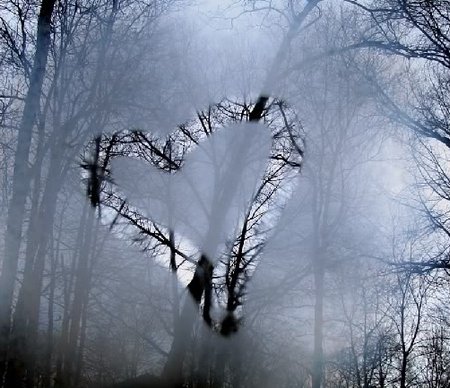 2015SundayMondayTuesdayWednesdayThursdayFridaySaturday12345671st WS Gold Coast Singers RehearsalRoom 327 ASC1:30PM-4:00PMGroundhog’s Day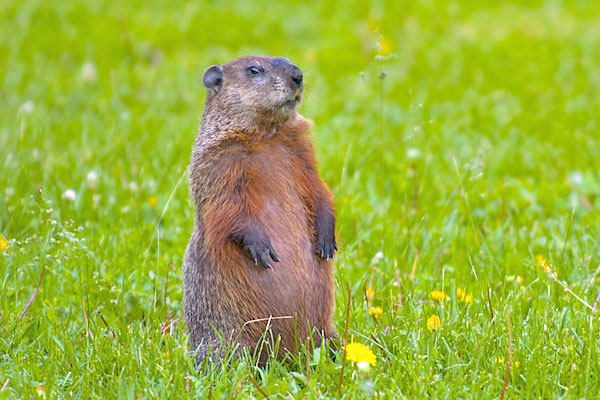 Choir RehearsalRoom 327 ASC7:00PMCW: 5:00PMWS: 6:30PM‘Master Harold’ & The BoysCenter Stage Theater 7:30PMJazz RehearsalRoom 331 ASC5:30PM891011121314WS Gold Coast Singers RehearsalRoom 327 ASC1:30PM-4:00PMChoir RehearsalRoom 327 ASC7:00PMRehearsalRoom 331 ASCCW: 5:00PMWS: 6:30PMJazz RehearsalRoom 331 ASC5:30PMValentine’s Day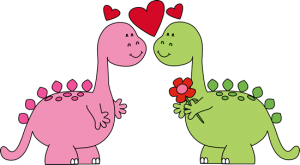 15161718192021WS Gold Coast Singers RehearsalRoom 327 ASC1:30PM-4:00PMChoir RehearsalRoom 327 ASC7:00PMRehearsalRoom 331 ASCCW: 5:00PMWS: 6:30PMJazz RehearsalRoom 331 ASC5:30PM22232425262728WS Gold Coast Singers RehearsalRoom 327 ASC1:30PM-4:00PMChoir RehearsalRoom 327 ASC7:00PMRehearsalRoom 331 ASCCW: 5:00PMWS: 6:30PMJazz RehearsalRoom 331 ASC5:30PMThe Cashore MarionettesLudington Area Center for the Arts7:30PM